Прикрепите к заявке копию своего паспорта (в формате jpeg)!Неполные и не соответствующие требованиям заявки не рассматриваются!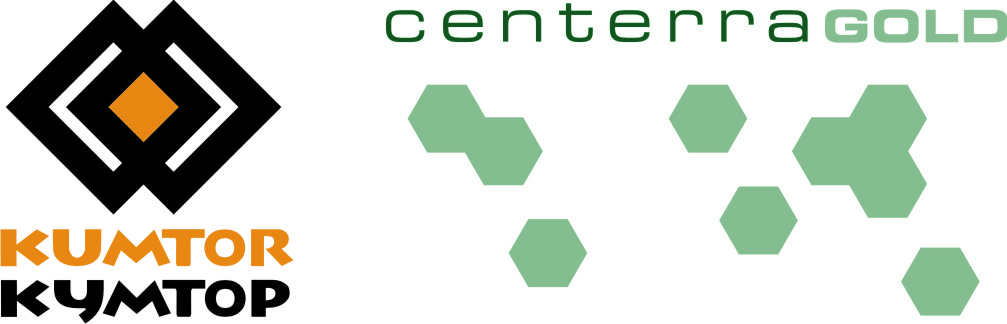 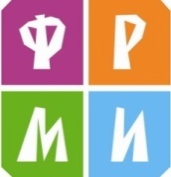 Республиканский эко лагерь «ЖАШЫЛ ОЙ - МОЛОДЕЖЬ» Кыргызская Республика, Ыссык-Куль, Тонский Район, 29 июля – 4 августа 2014 года.Заявка заполняется на русском или кыргызском языках.Личные ДАННЫЕЛичные ДАННЫЕЛичные ДАННЫЕЛичные ДАННЫЕЛичные ДАННЫЕЛичные ДАННЫЕФамилия Имя ОтчествоДата рождения(день/месяц/год)Город/регионПол (M/Ж)Адрес фактического проживания (индекс, город, улица, дом, квартира)Название организации (место работы/учебы/государственного органа) полностью без сокращенийКраткая информация об организации, которую вы представляете (цель, задачи, направления деятельности и т.д.)Адрес организации, которую вы представляетеЗанимаемая позиция в организации/ Ваши функциональные обязанностиПаспорт (номер, серия, кем и когда выдан)E-mailТелефон для экстренных случаев (с кем можно связаться для передачи информации)Мобильный телефонАккаунты в социальных сетяхТелефон и ФИО лица, которое вас рекомендуетОПЫТ И МОТИВАЦИЯ1. Почему Вы хотите принять участие в лагере «ЖАШЫЛ ОЙ – МОЛОДЕЖЬ (не более 200 слов)2. Укажите опыт участия в экологических  мероприятиях и др.:3. Укажите опыт вашей работы с молодежью в регионах(не более 200 слов):4. Опишите Ваш опыт участия в международных мероприятиях (если имеется):5. Какой вклад вы готовы внести в работу лагеря (презентации, доклад, вклад в спортивную/ творческую программу лагеря или другое? Поясните (не более 100 слов):6. Какие планы и проекты Вы планируете реализовать по итогам участия в лагере? (не более 200 слов)7. Готовы ли Вы вступить в совет молодежных организаций Кыргызстана?8. Есть ли у Вас особые пожелания? (например, диета, ограничения по здоровью и т.д.)Заполняется участником:Я подтверждаю, что ознакомился(ась) с Положением лагеря и согласен(а) с условиями участия, готов(а) принять участие в Республиканском экологическом лагере «ЖАШЫЛ ОЙ - МОЛОДЕЖЬ» 
с 29 июля – 4 августа 2014 года______________________________________ (Фамилия И.О.) ___________________ (Подпись)ПОСЛЕДНИЙ СРОК ПОДАЧИ ЗАЯВОК 18 июля 2014 года, до 17:00.Заполненные заявки в формате pdf  с названием документа «Ф_И_регион» (образец названия: Аскарбеков_Максат _Талас) направлять по адресу: zhashyl.oi@gmail.com с пометкой в теме письма «Жашыл ой-молодежь_фамилия_имя_регион» (образец темы письма: Жашыл ой-молодежь_ Аскарбеков_Максат _Талас).